			              HABITATSA habitat is all the living and non-living things in anArea. All around the world there are many different               kinds of habitats. Plants and animals live in habitatsthat have the things they need to survive.The rainforest and desert are both different types ofhabitats. Rainforests are wet, warm habitats that are crowded with plants and animals. They get a lot of rain. Deserts are dry habitats that get very little rain. They can be very hot/and or very cold and have more open space than a rainforest.Because these habitats are so different, the plants and animals that live in them are different. Directions: Fill in the blank.1.The ______________ and ____________ are both different types of ___________.2.Deserts are like _____________________.3.A habitat is __________________________________________________.4.______________________ get very little rain.5.Plants and animals live in ________________ that have the things they need to _______________.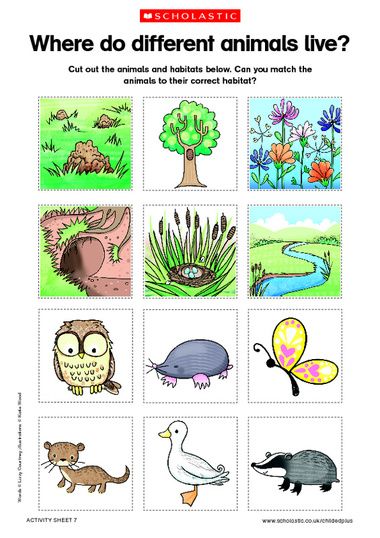 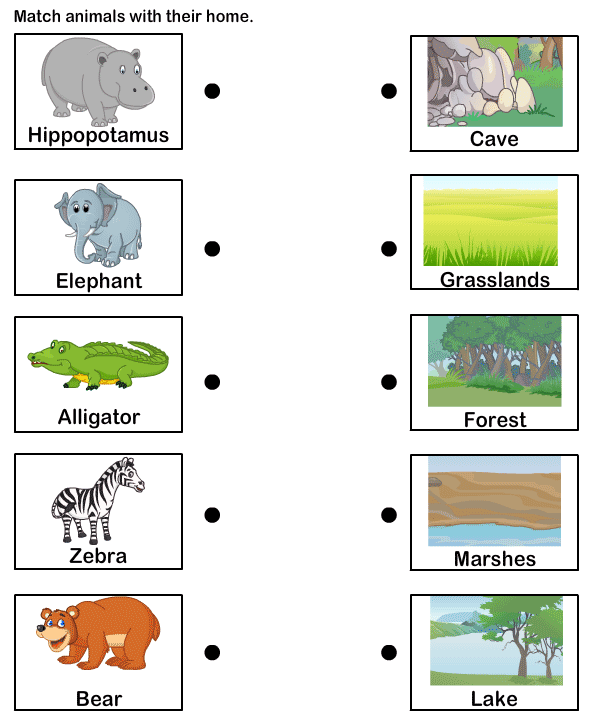 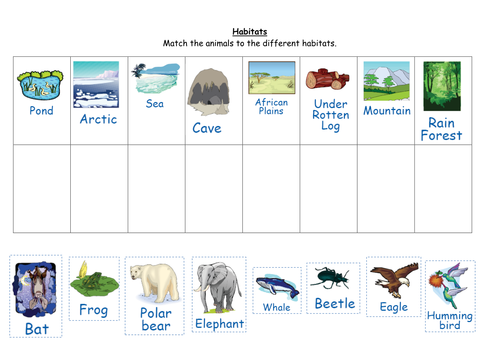 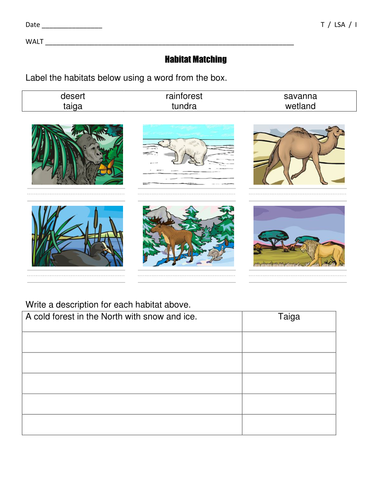 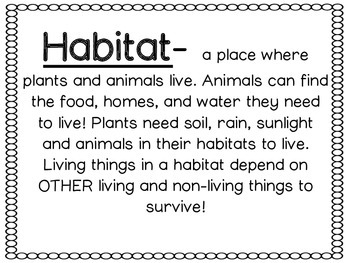 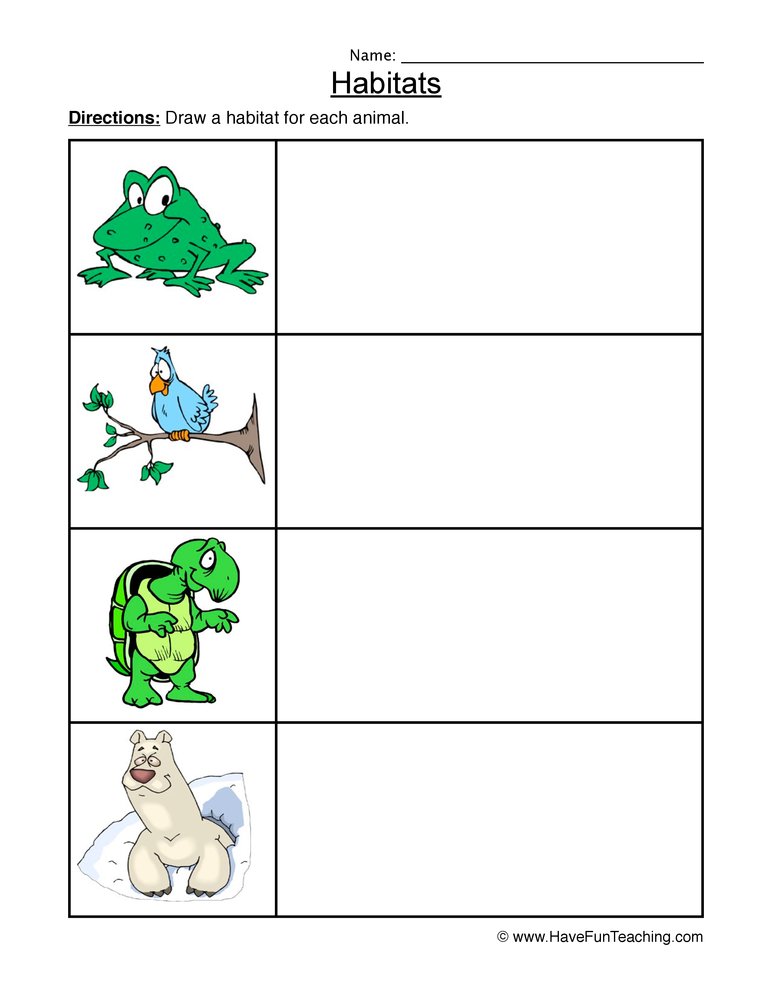 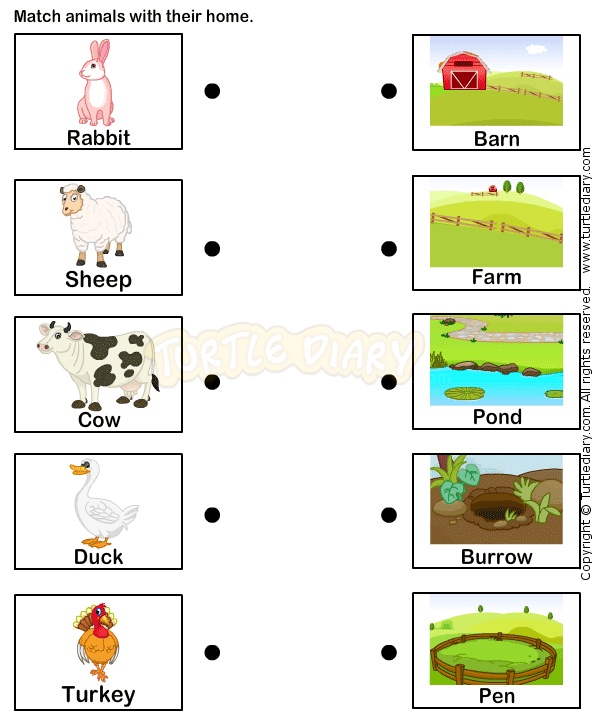 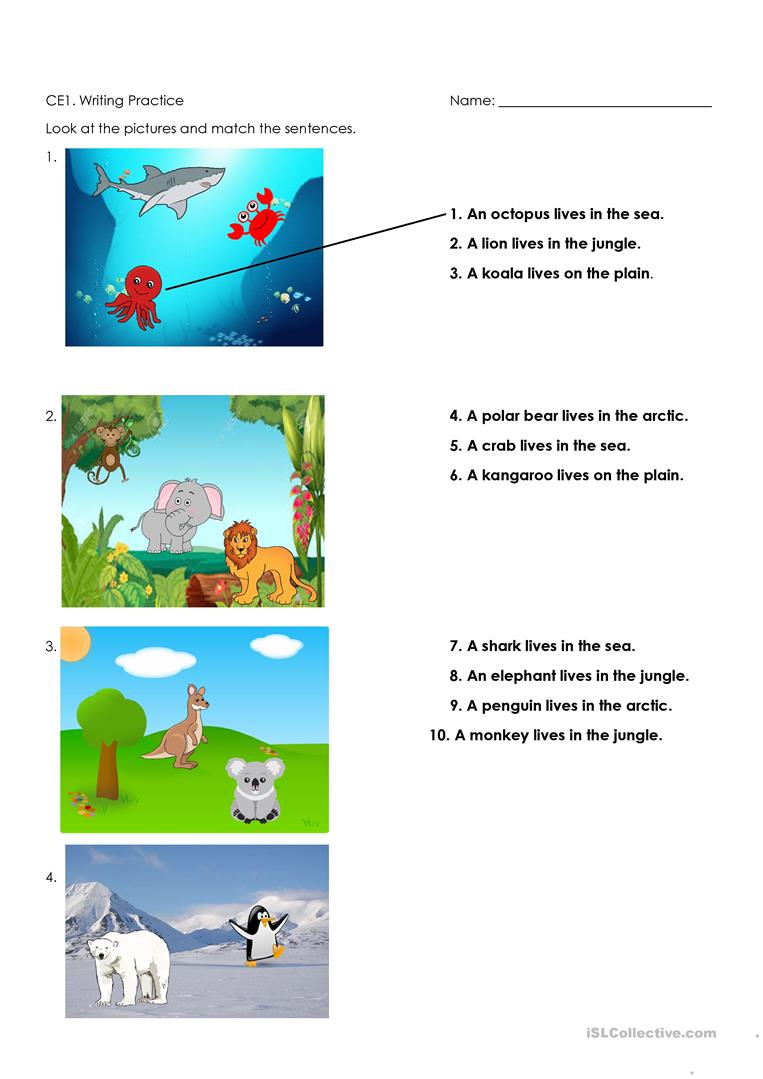 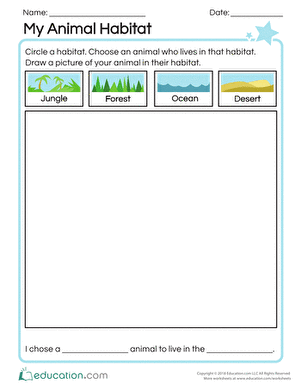 